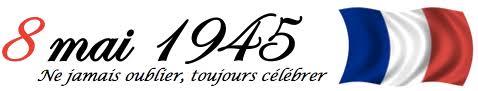 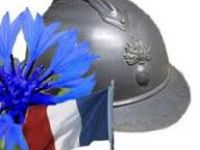                             Mesdames et Messieurs,   Compte-tenu de la situation exceptionnelle liée à l’état d’urgence sanitaire et aux mesures de confinement, la cérémonie nationale du 8 mai est adaptée aux circonstances.    Aujourd’hui, nous ne pouvons pas nous rassembler en nombre devant notre Monument aux Morts, pour nous souvenir ensemble de notre histoire.   Malgré tout, la Nation se retrouve par la pensée et les mille liens que notre mémoire commune tisse entre chacun de nous.Il y a 75 ans, prenaient fin six années d’horreur, de compromissions et de trahisons, imposées au monde par les nazis et les collaborationnistes.    Pour la première fois dans l’histoire de l’Humanité, une guerre a fait plus de victimes civiles que militaires.   Le 8 mai 1945 restera à jamais la date de la victoire de la liberté sur l’aliénation.       C’est la victoire des droits de l’Homme contre l’infamie et la barbarie.    Pour que jamais un tel drame ne se reproduise, les pays autrefois alliés ou ennemies, se sont unis dans un chantier titanesque, construire la Paix.    75 ans plus tard, si l’Union Européenne est parfois décriée, force est de constater que le continent est toujours en Paix.    Pourtant notre monde semble toujours aussi fragile, et la paix friable.       C’est pourquoi aujourd’hui, comme chaque année, il nous faut encore et toujours, accomplir ce devoir de mémoire, sans faiblir et sans lassitude, même dans cette période actuelle que nous vivons.      Ce devoir de mémoire, c’est notre combat d’aujourd’hui et des générations futures.    Ceux qui ont vécus cette guerre nous quittent peu à peu, nous nous devons d’assurer le passage de relais.   Ce matin, bien sûr nous commémorons la Victoire de ce 8 mai 1945, mais surtout la paix qui l’a suivie.    C’est elle, la plus grande Victoire, notre plus beau triomphe. Notre combat à tous, 75 ans plus tard.   Je terminerai en rappelant que la Paix reste un combat de chaque instant.  Le Maréchal FOCH disait :« Parce qu’un homme sans mémoire est un  homme sans vie »« Un peuple sans mémoire est un peuple sans avenir »RESPECTS  POUR  NOS  ANCIENSMORTS OU VIVANTSVive la République – Vive la France.